                           КАРАР                                                                                  РЕШЕНИЕ    7 август 2017й.                                          №83                        7 августа 2017г.Об утверждении перечня муниципального имуществасельского поселения Зеленоклиновский сельсовет муниципального района Альшеевский район Республики Башкортостан для предоставления его во владение и (или) в пользование на долгосрочной основе субъектам малого и среднего предпринимательстваВ целях реализации Федерального закона от 22.07.2008 N 159-ФЗ "Об особенностях отчуждения недвижимого имущества, находящегося в государственной собственности субъектов Российской Федерации или в муниципальной собственности и арендуемого субъектами малого и среднего предпринимательства, и о внесении изменений в отдельные законодательные акты Российской Федерации", а также руководствуясь Федеральным законом от 24.07.2007 N 209-ФЗ (в ред. от 22.07.2008) "О развитии малого и среднего предпринимательства в Российской Федерации", Совет сельского поселения Зеленоклиновский сельсовет муниципального района Альшеевский район Республики Башкортостан решил:1. Утвердить прилагаемый  перечень муниципального имущества сельского поселения Зеленоклиновский сельсовет муниципального района Альшеевский район Республики Башкортостан для предоставления его во владение и (или) в пользование на долгосрочной основе субъектам малого и среднего предпринимательства согласно приложению к настоящему решению.2. Муниципальное имущество, включенное в вышеуказанный перечень, не подлежит отчуждению в частную собственность, в том числе в собственность субъектов малого и среднего предпринимательства, арендующих это имущество.3. Настоящее решение обнародовать на официальном сайте сельского поселения и на информационном стенде администрации сельского поселения Зеленоклиновский сельсовет муниципального района Альшеевский район Республики Башкортостан 4. Контроль за исполнением настоящего решения возложить на постоянную комиссию по бюджету, налогам, вопросам муниципальной собственности.Глава сельского поселения                                    Т.Г.ГайнуллинПриложениек решению Совета сельского поселенияЗеленоклиновский сельсоветмуниципального района Альшеевский район Республики Башкортостан№  83  от 07.08.2017 г.Переченьмуниципального имущества сельского поселения Зеленоклиновский сельсовет муниципального района Альшеевский район Республики Башкортостан для предоставления его во владение и (или) в пользование на долгосрочной основе субъектам малого и среднего предпринимательстваБАШҠОРТОСТАН РЕСПУБЛИКАҺЫӘЛШӘЙ РАЙОНЫМУНИЦИПАЛЬ РАЙОНЫНЫҢЗЕЛЕНЫЙ КЛИН АУЫЛ СОВЕТЫАУЫЛ БИЛӘМӘҺЕ СОВЕТЫ (БАШҠОРТОСТАН  РЕСПУБЛИКАҺЫ  ӘЛШӘЙ  РАЙОНЫ  ЗЕЛЕНЫЙ КЛИН АУЫЛ  СОВЕТЫ)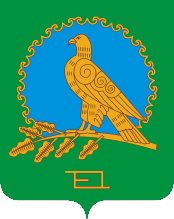 СОВЕТ СЕЛЬСКОГО ПОСЕЛЕНИЯЗЕЛЕНОКЛИНОВСКИЙ СЕЛЬСОВЕТМУНИЦИПАЛЬНОГО РАЙОНААЛЬШЕЕВСКИЙ РАЙОНРЕСПУБЛИКИБАШКОРТОСТАН(ЗЕЛЕНОКЛИНОВСКИЙ  СЕЛЬСОВЕТ АЛЬШЕЕВСКОГО  РАЙОНА  РЕСПУБЛИКИ  БАШКОРТОСТАН)№Наименование имуществаАдресСооружение водоснабжение и водоотведение с.Новоконстантиновка, протяженностью 1958 м., кадастровый номер 02:02:000000:1751с.НовоконстантиновкаСооружение водоснабжение и водоотведение д.Зеленый Клин, протяженностью 2814 м., кадастровый номер 02:02:000000:1753д.Зеленый КлинСооружение коммунального хозяйства (водопроводная башня) д.Зеленый Клин 100 куб.м., кадастровый номер 02:02:140202:228д.Зеленый КлинСооружение коммунального хозяйства (артезианская скважина) д.Зеленый Клин глубина 100 м., кадастровый номер 02:02: 140202:250д.Зеленый КлинСооружение водоснабжение и водоотведение д.Красный Клин, протяженностью 1954 м., кадастровый номер 02:02:140101:222д.Красный КлинСооружение коммунального хозяйства (башня водопроводная) д.Красный Клин 100 куб.м., кадастровый номер 02:02:140101:230д.Красный КлинСооружение коммунального хозяйства (артезианская скважина) д.Красный Клин глубина 100 м., кадастровый номер 02:02: 140101:279д.Красный Клин